حضرات السادة والسيدات،تحية طيبة وبعد،1	وفقا لما قرره المجلس في دورته لعام 2009 بتنفيذ القرار 76 للجمعية العالمية لتقييس الاتصالات، أود أن أحيطكم علماً بأن اللقاء الثالث حول قابلية التشغيل البيني للتلفزيون القائم على بروتوكول الإنترنت سيُعقد في رابطة التعليم التقني بمبنى جامعة سِنهغاد في نارهي، بوني، الهند خلال الفترة من 14 إلى 17 ديسمبر 2010 بناء على دعوة كريمة من إدارة الهند. وسيتم التجهيز في 13 ديسمبر 2010.2	ولمن يحتاجون إلى تأشيرة لدخول الهند، ترد المعلومات المتعلقة بطلب التأشيرة في الملحق 1. ويوصى بشدة ببدء عملية الحصول على تأشيرة الدخول إلى الهند قبل الحدث بشهرين، أي يوم 15 أكتوبر 2010، لإتاحة الوقت الكافي أمام السلطات الهندية لتجهيز التأشيرة.3	وسيجري اختبار المطابقة وقابلية التشغيل البيني لمعايير التلفزيون القائم على بروتوكول الإنترنت الصادرة عن قطاع تقييس الاتصالات يومي 14 و15 ديسمبر 2010، بما في ذلك التوصيات ITU-T H.701 (العودة إلى التشغيل العادي)، 
وITU-T H.721 (مطاريف التلفزيون القائم على بروتوكول الإنترنت)، وITU-T H.740 (قياس الجمهور)، وITU-T H.750 (البيانات الوصفية)، وITU-T H.761 (Ginga-NCL)، وITU-T H.762 (الوسائط المتعددة التفاعلية الخفيفة)، 
وITU-T H.770 (اكتشاف الخدمة). وسيجري إدخال نتائج الاختبار في عملية وضع المعايير. وتقتصر المشاركة في حدث الاختبار على المهندسين العاملين في منظمات تنفذ مجموعة معايير التلفزيون القائم على بروتوكول الإنترنت لقطاع تقييس الاتصالات.4	وسيجري العرض يومي 16 و17 ديسمبر 2010 حيث يمكن للمنظمات المشاركة أن تثبت قابلية التشغيل البيني لمنتجاتها الخاصة بالتلفزيون القائم على بروتوكول الإنترنت. والعرض مفتوح أمام الجمهور.5	وسيقدم موقع الاتحاد الإلكتروني لقابلية التشغيل البيني (itu.int/interop) تفاصيل تتعلق بالحدث وسيتم تحديثه عند الضرورة.6	وتدعى الهيئات الإذاعية وشركات الاتصالات والقائمون على وضع أنظمة متكاملة ومعامل الاختبارات والفنانون والجامعات وعامة الناس وكيانات أخرى إلى حضور حدث العرض. وسيضع الاتحاد جدولاً زمنياً للعروض الفردية الخاصة. وستقام أيضاً عروض في شكل جلسات جماعية أو جلسات عامة. وهذا العرض مجاني للزوار (أعضاء الاتحاد وغير الأعضاء) فبادروا إلى الاتصال بنا الآن على العنوان التالي interop@itu.int لضمان مشاهدة العرض.7	وسيستفيد اللقاء الثالث حول قابلية التشغيل البيني من النجاح الذي أحرزه الحدثان الأول والثاني حول قابلية التشغيل البيني للتلفزيون القائم على بروتوكول الإنترنت اللذان عقدهما الاتحاد في جنيف في يوليو 2010 وفي سبتمبر 2010. ويمكن الاطلاع على نواتج الحدثين الأول والثاني وكذلك على أفلام قصيرة تلقي الضوء عليهما من خلال الصفحة الإلكترونية للأحداث المتعلقة بقابلية التشغيل البيني التي ينظمها الاتحاد على العنوان التالي: itu.int/interop.8	ويمكن الحصول على معلومات مفيدة فضلاً عن معلومات عن الجمارك وعن الفنادق من العنوان التالي: itu.int/interop.9	وأرجو إفادتي بأي معلومات أو مساهمات عن الأحداث المتعلقة بقابلية التشغيل البيني التي ينظمها الاتحاد. وإن كنتم في حاجة إلى معلومات إضافية، فيرجى الاتصال بي على العنوان التالي: interop@itu.int.وتفضلوا بقبول فائق التقدير والاحترام.مالكولم جونسون
مدير مكتب تقييس الاتصالاتالملحقات: 1ANNEX 1
(to TSB Circular 145)Visa requests for the 3rd ITU IPTV Interop Event in IndiaThe procedure to get a visa involves two steps.1st step: Request for the visa support letterBefore contacting the Indian embassy or consulate of your country, you need a visa support letter from the Indian host of the Interop event. In order to get the visa support letter, please send an email to the following two contacts: Prof. Kailash J Karandekailashkarande@yahoo.co.in
+91-02114-304441 / +91-09324504016Prof. Dr. S. D. Markandesdmarkande@hotmail.com
+9120-32518689 / +919422517315Your request needs to include a copy of the passport and the following information:1. Name2. Surname3. Date and Place of Birth:4. Nationality:5. Date of Arrival:6. Date of Departure:7. Passport Number:8. Date of passport issue:9. Date of passport expiry:The Indian host strongly recommends that you send the email two months prior to the event, i.e., 15 October 2010, in order to allow enough time for visa processing by the Indian authorities.You will then receive the visa support letter via email .2nd step: Visa request at the India embassy or consulate of your countryOnce you have received the visa support letter, please contact the Indian embassy or consulate in your country.In general the requirements to get the visa are:• Valid passport or other travel document recognized by the  government• Application form (provided by the consulate)• 2 photographs 4 cm x 4 cm • Roundtrip ticket• Payment of consular fee• Visa support letter____________مكتب تقييس الاتصالات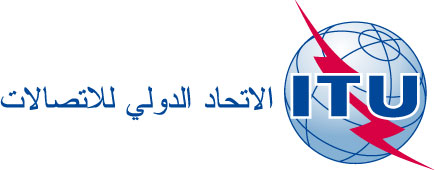 جنيف، 12 أكتوبر 2010المرجع:الهاتف:
الفاكس:
البريد الإلكتروني:TSB Circular 145
interop/KB+41 22 730 6226
+41 22 730 5853
interop@itu.int-	إلى إدارات الدول الأعضاء في الاتحاد؛-	إلى أعضاء قطاع تقييس الاتصالات؛-	إلى المنتسبين إلى قطاع تقييس الاتصالات؛-	إلى رؤساء جميع لجان دراسات قطاع تقييس الاتصالات ونوابهمنسخة إلى:-	مدير مكتب تنمية الاتصالات؛-	مدير مكتب الاتصالات الراديويةالموضوع:اللقاء الثالث حول قابلية التشغيل البيني للتلفزيون القائم على بروتوكول الإنترنت
بوني، الهند، 17-14 ديسمبر 2010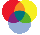 اللقاء الثالث حول قابلية التشغيل البيني للتلفزيون القائم على بروتوكول الإنترنت
بوني، الهند، 17-14 ديسمبر 2010